Jäger Versicherungsmakler OHG65558 Holzheim, Gartenstraße 3Erklärung zur Änderung der FondsanlageVersicherungsnehmer:		____________________________________	Versicherer:				____________________________________Versicherungsschein Nr.:		____________________________________Datum:					____________________________________Shift:
Hier handelt es sich um die komplette Umschichtung eines Fondsguthabens.
Die Anteile der bisher gewählten Fonds werden veräußert und der Geldwert in neue Zielfonds investiert Zukünftige Beiträge werden ebenfalls in die neue Zielfonds investiert.Switch:
Hier werden die zukünftigen Sparbeiträge in die ausgewählten Fonds investiert.
Der bisherige Fonds bleibt in seiner Summe bestehen und entwickelt sich parallel weiter.
Neue Beiträge werden nicht entrichtet.Fondswechsel zum			     schnellstmöglicher ZeitpunktZusatzinformationen:Alleinige Vertretung und Verwaltung der wiederkehrenden Zahlungen für Kapitalanlagen und PortfolioverwaltungSEPA-Lastschriftverfahren:     Mandat für wiederkehrende Zahlungen       Ja        Nein  bis auf schriftlichen WiderrufMandat für einmalige Zahlungen                        Name des Zahlungsdienstleisters (Geldinstitut)IBAN   ________________________________BIC     ________________________________              __________________________________Datum, Unterschrift Versicherungsnehmer__________________________________Datum, Unterschrift Drittberechtigter/             Unwiderruflich Bezugsberechtigter             (falls abgetreten/verpfändet)WKN altWKN neuFondsname neuAufteilung %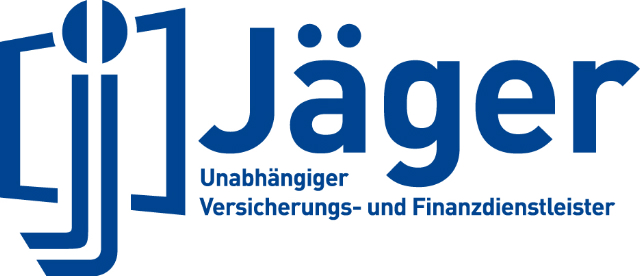 